Пояснительная записка к материалам общественных обсужденийВ адрес комиссии по землепользованию и застройки муниципального образования город Медногорск поступило заявление МБУ ДО «Детская школа искусств города Медногорска» о предоставлении разрешения на условно разрешенный вид использования -  «Образование и просвещение» код 3.5 - земельному участку с кадастровым номером 56:41:0103028:27. 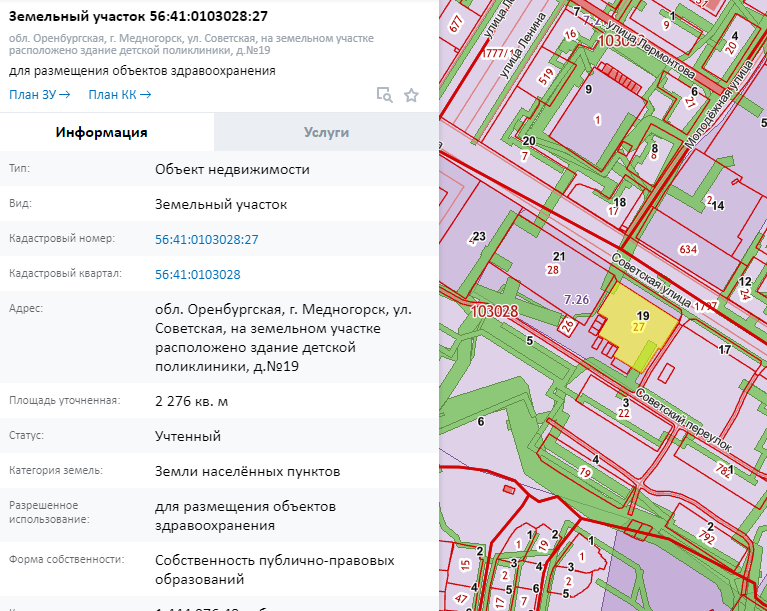 Согласно сведениям ЕГРН разрешенное использование данного земельного участка – для размещения объектов здравоохранения. Земельный участок расположен в территориальной зоне – О-3. Зона здравоохранения. Правилами землепользования и застройки МО г. Медногорск для зоны О-3 размещение объектов с разрешенным использованием «Образование и просвещение» является условно разрешенным.Для получения разрешения на данный вид использования необходимо проведение процедуры общественных обсуждений.В адрес комиссии по землепользованию и застройки муниципального образования город Медногорск поступило заявление ГАПОУ «Оренбургский областной медицинский колледж» о предоставлении разрешения на условно разрешенный вид использования -  «Образование и просвещение» код 3.5 - земельному участку с кадастровым номером 56:41:0103046:30. 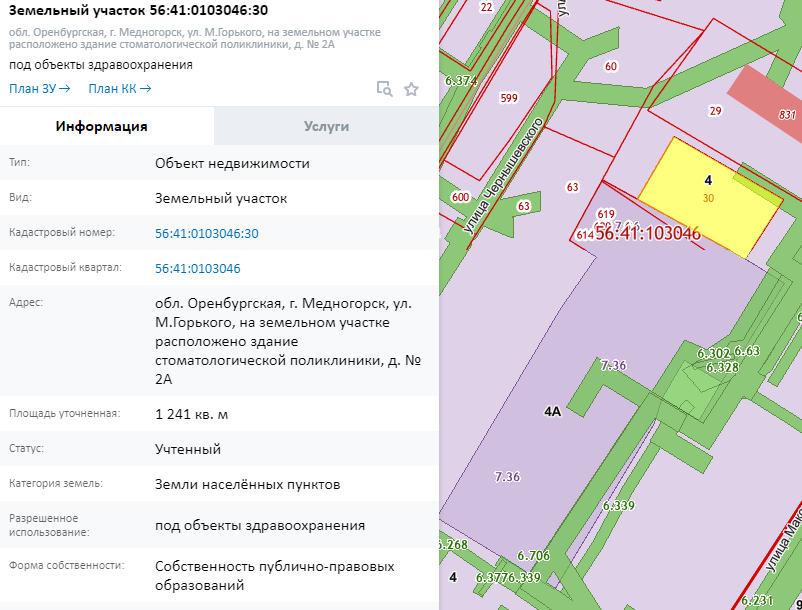 Согласно сведениям ЕГРН разрешенное использование данного земельного участка –под объекты здравоохранения. Земельный участок расположен в территориальной зоне – О-3. Зона здравоохранения. Правилами землепользования и застройки МО г. Медногорск для зоны О-3 размещение объектов с разрешенным использованием «Образование и просвещение» является условно разрешенным.Для получения разрешения на данный вид использования необходимо проведение процедуры общественных обсуждений.